ЧЕРКАСЬКА ОБЛАСНА РАДАР І Ш Е Н Н Я12.06.2020 										№ 37-9/VIIПро внесення зміндо рішень обласної радиВідповідно до частини першої статті 59 Закону України "Про місцеве самоврядування в Україні", враховуючи листи комунального некомерційного підприємства "Черкаський обласний центр планування сім’ї та репродукції людини Черкаської обласної ради" від 04.02.2020 № 67, Черкаського обласного центру перепідготовки та підвищення кваліфікації працівників органів державної влади, органів місцевого самоврядування, державних підприємств, установ і організацій від 01.04.2020 № 95/01-15, обласна рада в и р і ш и л а:1. Внести до рішень обласної ради такі зміни:1) підпункт 9 пункту 1 рішення обласної ради від 18.12.2018 № 28-7/VIІ "Про утворення статутного капіталу комунальних некомерційних підприємств" викласти в такій редакції:"9) КОМУНАЛЬНОГО НЕКОМЕРЦІЙНОГО ПІДПРИЄМСТВА "ЧЕРКАСЬКИЙ ОБЛАСНИЙ ЦЕНТР ПЛАНУВАННЯ СІМ’Ї
ТА РЕПРОДУКЦІЇ ЛЮДИНИ ЧЕРКАСЬКОЇ ОБЛАСНОЇ РАДИ" в розмірі 2 121 100,00 грн (два мільйони сто двадцять одна тисяча сто гривень
00 копійок";2) пункти 1, 2 рішення обласної ради від 06.03.2020 № 36-19/VIІ
"Про зміну найменування ЧЕРКАСЬКОГО ОБЛАСНОГО ЦЕНТРУ ПЕРЕПІДГОТОВКИ ТА ПІДВИЩЕННЯ КВАЛІФІКАЦІЇ ПРАЦІВНИКІВ ОРГАНІВ ДЕРЖАВНОЇ ВЛАДИ, ОРГАНІВ МІСЦЕВОГО САМОВРЯДУВАННЯ, ДЕРЖАВНИХ ПІДПРИЄМСТВ, УСТАНОВ
І ОРГАНІЗАЦІЙ" викласти в такій редакції:"1. Змінити найменування юридичної особи ЧЕРКАСЬКИЙ ОБЛАСНИЙ ЦЕНТР ПЕРЕПІДГОТОВКИ ТА ПІДВИЩЕННЯ КВАЛІФІКАЦІЇ ПРАЦІВНИКІВ ОРГАНІВ ДЕРЖАВНОЇ ВЛАДИ, ОРГАНІВ МІСЦЕВОГО САМОВРЯДУВАННЯ, ДЕРЖАВНИХ ПІДПРИЄМСТВ, УСТАНОВ
І ОРГАНІЗАЦІЙ (ідентифікаційний код юридичної особи 24349167)
на ЧЕРКАСЬКИЙ РЕГІОНАЛЬНИЙ ЦЕНТР ПІДВИЩЕННЯ КВАЛІФІКАЦІЇ.2. Встановити, що ЧЕРКАСЬКИЙ РЕГІОНАЛЬНИЙ ЦЕНТР ПІДВИЩЕННЯ КВАЛІФІКАЦІЇ є правонаступником прав та обов’язків ЧЕРКАСЬКОГО ОБЛАСНОГО ЦЕНТРУ ПЕРЕПІДГОТОВКИ
ТА ПІДВИЩЕННЯ КВАЛІФІКАЦІЇ ПРАЦІВНИКІВ ОРГАНІВ ДЕРЖАВНОЇ ВЛАДИ, ОРГАНІВ МІСЦЕВОГО САМОВРЯДУВАННЯ, ДЕРЖАВНИХ ПІДПРИЄМСТВ, УСТАНОВ І ОРГАНІЗАЦІЙ.";3) підпункт 5 пункту 1 рішення обласної ради від 06.03.2020 № 36-26/VIІ "Про внесення змін до кодів видів економічної діяльності суб’єктів спільної власності територіальних громад сіл, селищ, міст Черкаської області" викласти в такій редакції:"5) комунальному закладу "Черкаський обласний центр медико-соціальної експертизи Черкаської обласної ради":".2. Контроль за виконанням рішення покласти на постійну комісію обласної ради з питань комунальної власності, підприємництва та регуляторної політики.Голова									А. ПІДГОРНИЙ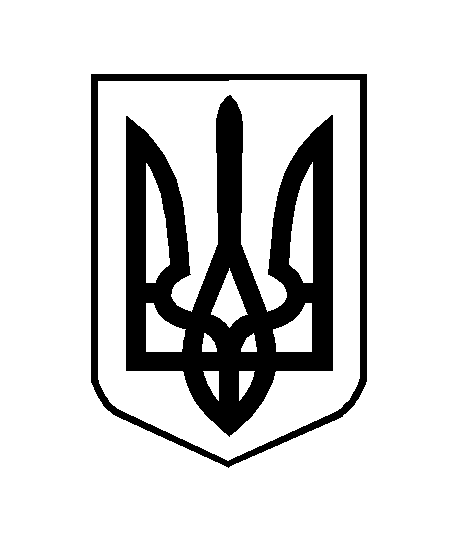 